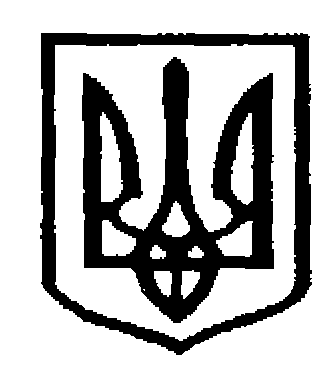 У К Р А Ї Н АЧернівецька міська радаУ П Р А В Л I Н Н Я   О С В I Т Ивул. Героїв Майдану, 176, м. Чернівці, 58029 тел./факс (0372) 53-30-87,  E-mail: osvitacv@gmail.com  Код ЄДРПОУ №02147345	Управління освіти Чернівецької міської ради інформує про соціальний проект з БДР Міжнародної Громадської організації «Врятуймо дітей Європи» (чорнобильців).  Детальну інформацію про проект можна отримати на сайті http://savechildren.org.ua	З метою участі у реалізації світової програми «Десятиліття» Генеральної Асамблеї ООН просимо визначитися з можливістю проінформувати батьківські громади навчальних закладів про їх запрошення до участі разом зі своїми дітьми у суспільних заходах, спрямованих на зниження коефіцієнту смертності від ДТП.	Просимо надати інформацію про участь у проекті.Заступник начальникауправління освіти Чернівецької міської ради                                                      О. Л. КузьмінаПопович Л.Д., 53-23-62шановні керівники місцевого рівня освіти області!         Сьогодні, від участі у оргзаходах кожного з Вас і в цілому всіх залежить доля соцпроекту з БДР, яка передбачає приєднання батьківських громад разом зі своїми дітьми-учнями (дошкільнятами) 810 шкіл, НВК, ДНЗ області до основної мети - зниження коефіцієнту (k=13,5) смертності в Україні від ДТП - детальніше на сайті - savechildren.org.ua у листах (кнопка – 1, 2, 3) до керівників: Держави, Уряду ВРУ, МОН України, регіонального рівня керівникам ОДА, облради, ДОН.         Крім того, (на сайті - savechildren.org.ua) в таблиці № 1 (кнопка – 7)  та № 2 (кнопка – 8)  для Асамблеї ООН буде віддзеркалена участь кожного керівника Держави та всіх регіонів, а участь кожного з Вас буде розміщена на вказаному сайті в таблиці № 3 (кнопка -9, інформація про участь керівників влади – РДА, районних і міських рад, керівників – Ваших ВО і УО).         Будемо всім Вам вдячні, якщо керівники всіх 810 шкіл, НВК, ДНЗ 13 районів (міст) області отримають цей електронний лист разом з гарантійним листом МГО, щоб визначитись з інформуванням батьківської громади свого навчального закладу щодо заходу, спрямованого на зниження (k) смертності.          Для керівників 810 шкіл, НВК і ДНЗ всіх 11 районів і 2 містах Вашої області додаємо гарантійні листи, щоб кожен мав можливість - самостійно перерахувати кошти за ТРИ Плакати без банківських послуг - 15 грн., або об’єднавшись з іншими керівниками навчальних закладів свого району (міста), разом перерахувати кошти одним платежем, з доданим реєстром про всіх учасників заходу          Чекаємо на листи-відповіді до керівників всіх 810  шкіл, НВК, ДНЗ свого району (міста), щоб віддзеркалити в таблиці № 1, 2, 3 для Асамблеї ООН небайдуже ставлення 13 керівників районних (міських) відділів (управлінь)  освіти  до зниження коефіцієнту смертності від ДТП          У листах-відповідях на поштову адресу: МГО, вул. Баллінська, 13, м. Дніпро, 49069, просимо вказати:назву та поштову адресу свого районного/міського _________________________________________________ ВО/УО;  відповідно П.І.Б. ___________________________________________ керівника цього районного/міського ВО/УОкількість керівників________ всіх шкіл і НВК у Вашому районі/місті, які отримали на e-mail цей лист;загальну кількість  ______ учнів у всіх ______ школах і НВК свого району/міста, а також  ______ дошкільнят у всіх ________ ДНЗ свого  _______________________ району або  ________________ міста Чернівецької області.З повагою, Президент МГО «Врятуймо дітей Європи»                               Вячеслав Скоробогатько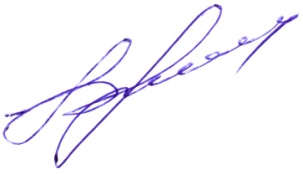 ГАРАНТІЙНИЙ ЛИСТ (індивідуальна-угода) № 1 з БДР, як домовленістьміж Президентом МГО «Врятуймо дітей Європи» - Скоробогатько Вячеславом Івановичем та керівником конкретного навчального закладу ___________________________________ району (міста)м. Дніпро                                                                                        12 червня 2017 року1. Зміст цієї домовленості полягає у виконанні МГО друкування 3-х Плакатів: № 2 (про навчальні заклади району ________________________ , міста ______________________ області ______________); № 3 (про всі райони і міста _______________ області); № 4 (про свій навчальний заклад на рівні своєї Держави - Україна), за які керівник навчального закладу (школи, НВК або ДНЗ) перерахував кошти у сумі 15,00 грн. за вказану послугу на розрахунковий рахунок МГО «Врятуймо дітей Європи» № 26000709241103 в АТ «Райффайзен Банк Аваль» Дніпропетровської області, МФО 380805 код МГО 26459049.2. Інформація від керівника-замовника навчального закладу:- назва області; району або міста ____________________________________________________________________________________________________ -  П.І.Б. Голови ОДА _________________,       П.І.Б. Голови обласної ради _________________,     П.І.Б. Голови райради ( міської ради) _______________, П.І.Б. Голови РДА ________________________,  П.І.Б. керівника районного (міського) ВО (УО)__________________________________;-  повна ____________________________________________________________ і скорочена назва своєї школи, НВК або ДНЗ _______ ; П.І.Б. керівника школи, НВК або ДНЗ _______________________________________________, кількість учнів ____________ дошкільнят _____________.3. Вкажіть, установу Держави _____________________________________________, установи влади та освіти регіонального рівня  ___________________________________________________, установи влади та освіти місцевого рівня __________________________________________________________________________________ , від кого Ви отримали листа з пропозицією здійснити замовлення трьох Плакатів щодо інформування батьківської громади своєї школи, НВК, ДНЗ.4. У разі невиконання замовлення керівника школи, НВК або ДНЗ для отримання 3-х Плакатів, МГО повертає на рахунок навчального закладу _____________________________________ кошти у сумі – 15,00 грн. 5 Реквізити сторін:*******05.07.2017 № 01-34/1305Керівникам дошкільних та загальноосвітніх навчальних закладів0000000000000000000000000000000000000000000000000000000000000000000000000000000000000000000000000000000000000000000000000000000000000000000000000000000000000+++++++++++++++++++++++++++69999999999999999999999999999999999999999999999999999999999999999999999999999999999999999999999999999999999999999999999999999999999999999999999999999999999999999999999999999999999999999999999999999999999999999999999999999999999999999999999999999999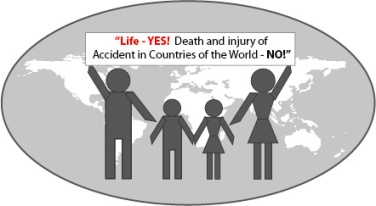 Міжнародна Громадська організація«Врятуймо дітей Європи» (чорнобильців) вул. Баллінська, . Дніпро,  49068, Україна, тел. 097-161-44-13, т/ф +38 056 374 00 25 http://savechildren.org.ua;  e-mail: info@savechildren.org.ua        Свідоцтво  Міністерства Юстиції України № 1978 від  20 жовтня 2003 р.Вих. № 06/4/2-17 від 12.06.2017 рокуТаблиця № 3 для Асамблеї ООН засвідчує ФАКТ участі керівників РДА, рай і міськрадта 13 ВО і УО разом з керівниками 810 шкіл, НВК, ДНЗ в реалізації соцпроекта з БДР,спрямованого на запрошення батьків разом з дітьми до зниження смертності від ДТПКерівникам 13 районних, міських відділів (управлінь) освітиЧернівецької областіВИКОНАВЕЦЬ:МГО «Врятуймо дітей Європи» (чорнобильців). Дніпро, вул. Баллінська, 13р/р 26000709241103в АТ «Райффайзен Банк Аваль» Дніпропетровської областіМФО 380805 код 26459049Підпис керівника МГО – виконавця замовленняВиконавець                                           Скоробогатько В.І.М.П.ЗАМОВНИК:(реквізити замовника)Підпис керівника школи, НВК або ДНЗ – замовникаЗамовник          _________________     __________________                                                                (підпис)М.П.